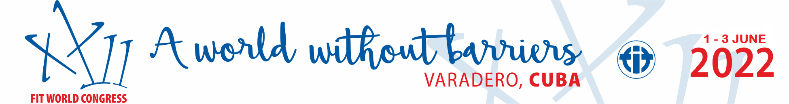 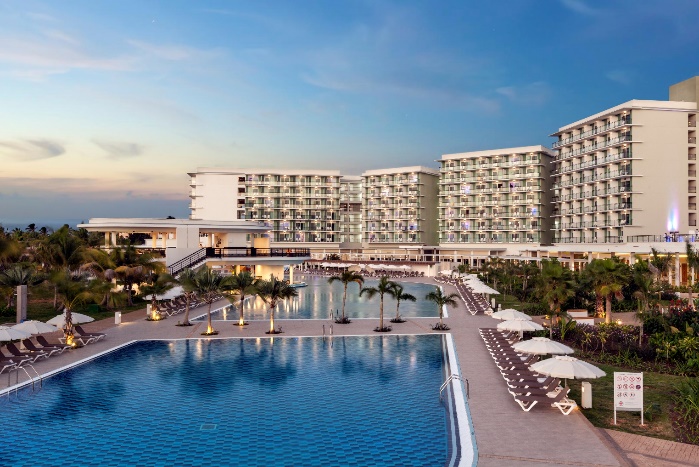 PROGRAMME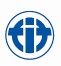 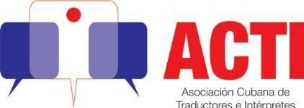 STATUTORY CONGRESSOPEN CONGRESSUSEFUL INFORMATIONBADGE IDENTIFICATION BY COLOURS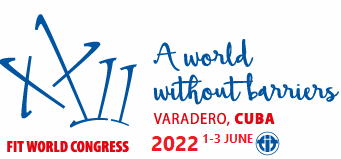 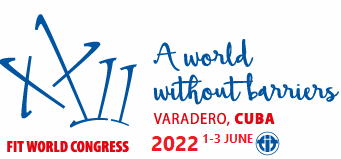 BEHAVIOURAL RULESThe use of face masks in conference rooms is compulsory.During lunch, the use of face masks is compulsory when entering the food area and when moving around inside the restaurants.To enter and remain in the conference rooms, appropriate clothing for the occasion must be worn.Only persons accredited to the Congress will have access to the conference rooms. Accompanying persons and family members of the winners will only be allowed access to the conference rooms to participate in the FIT Awards Ceremony.Only accredited delegates and accompanying persons who have registered in advance will have access to the side events.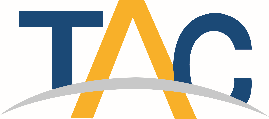 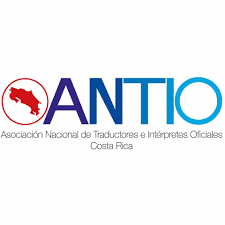 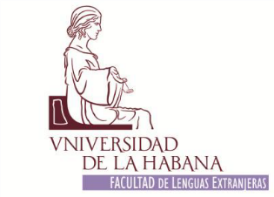 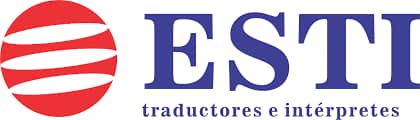 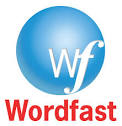 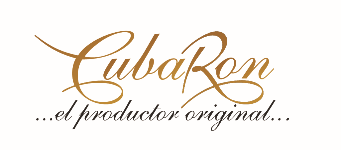 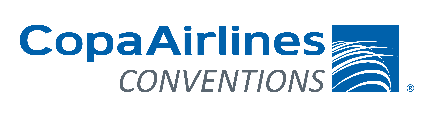 INTERNACIONAL 1INTERNACIONAL 1MONDAY - 30 MAYMONDAY - 30 MAY09:00 – 10:30Statutory Congress10:30 – 11:00COFFEE BREAK11:00 – 12:30Statutory Congress (CONTINUED)12:30 – 14:00LUNCH14:00 – 15:30Statutory Congress (CONTINUED)15:30 – 16:00COFFEE BREAK16:00 – 17:30Statutory Congress (CONTINUED)TUESDAY 31 MAYTUESDAY 31 MAY09:00 – 10:30Statutory Congress (CONTINUED)10:30 – 11:00COFFEE BREAK11:00 – 12:30Statutory Congress (CONTINUED)12:30 – 14:00LUNCH14:00 – 15:30Statutory Congress (CONTINUED)15:30 – 16:00COFFEE BREAK16:00 – 17:00Statutory Congress (CONTINUED)17:00 – 17:30Presentation of the new FIT Council20:00 – 22:00Gala Dinner (FIT guests)BALLROOMBALLROOMWEDNESDAY 1 JUNEWEDNESDAY 1 JUNE09:00 – 09:45Opening CeremonyPresident Asociación Cubana de Traductores e Intérpretes (ACTI)President International Federation of Translators (FIT)Cuban authorities09:45 – 10:45FIT Awards Ceremony10:45 – 11:15COFFEE BREAK11:15 – 12:00Keynote speech: After eighty years of training translators and interpreters for a world without barriers... How challenging will our future be?Frans de Laet, FIT Honorary Member12:00 – 15:00LUNCHINTERNACIONAL 1INTERNACIONAL 1WEDNESDAY 1 JUNEWEDNESDAY 1 JUNE15:00 – 15:30FIT and International PEN – similarities and differencesJørgen Christian Wind Nielsen, Denmark15:30 – 16:00The Compulsory Professional Membership of Sworn Translators: The Argentinean case Carina Adriana Barres, Argentina16:00 – 16:30The importance of association: disseminating the work of COTICH among translator and interpreter training bodiesCristian Araya Medel, Chile16:30 – 17:00COFFEE BREAK17:00 – 17:30Developing and implementing community translation protocols: a national collaborative approachDespina Amanatidou, Australia 17:30 – 18:00Communication Strategies for Professional Associations Within the L10n Industry Laura Solana Garzón, Spain18:00 – 18:30Interpreting indigenous languages of Guatemala for migrants.Ernesto Falla, GuatemalaINTERNACIONAL 2INTERNACIONAL 2WEDNESDAY 1 JUNEWEDNESDAY 1 JUNE15:00 – 15:30The Training of Professionals in New ContextMarita Propato, Rosana Famularo, Alejandra Jorge, Argentina15:30 – 16:00Professional translation model: Training method for English language translators and interpretersRoberto Espí Valero, Cuba16:00 – 16:30Quality academic training for quality professional practiceHoracio R. Dal Dosso, Argentina16:30 – 17:00COFFEE BREAK17:00 – 17:30The training of trainers in the teaching of translation and interpreting in CubaLeysa Buides, Cuba17:30 – 18:00Importance of intercultural sensibility in translationIsora Enriquez O´Farril, Eduardo Garbey Savigne, Cuba18:00 – 18:30Foreign language teaching in the formation of translators-interpreters at the Foreign Languages School of the University of HavanaLissaidy Padron and Rosangel Loyola, CubaGUAMÁGUAMÁWEDNESDAY 1 JUNEWEDNESDAY 1 JUNE15:00 – 15:45Translating children books mattersMarta Morros Serret, Spain15:00 – 15:45The exciting adventure of translating children's and young people's literatureCarlos Mayor, Spain15:45 – 16:15From intrusion to creation: The journey of a self-trained translatorRodolfo Alpizar Castillo, Cuba16:15 – 16:45COFFEE BREAK16:45 – 17:30Personal notes on literary translation Olga Sánchez, Cuba16:45 – 17:30Presentation of the book "Words are Bridges" by Olga SánchezPublishing House José Martí, Cuba17:30 – 18:00The Tower of Babel: The Nuances of Building a New World LiteratureElizabeth L. Hodges, United States18:00 – 18:30The joy of translating: Cuban experiencesAnne Jones, Puerto RicoCarmen Suárez, CubaCANIMARCANIMARWEDNESDAY 1 JUNEWEDNESDAY 1 JUNE15:00 – 15:30Establishing a professional standard of an AV translator in Russia – an uphill battleAleksei Kozuliaev, Russia15:30 – 16:00Cybersecurity for Translation and Interpreting Services, a step into the futureGuillermo Brito Acuña, Cuba16:00 – 16:30Parallel multilingual websites: An unsuspected translation treasure trove.Françoise Herrmann,  United States16:30 – 17:00COFFEE BREAK17:00 – 17:30Speech analysis applied to translationRogelio Frank Luis Castro, Cuba17:30 – 18:00Translating the Language of Tourism - A Corpus Based Study on the Translational Tourism Chinese Corpus in IcelandHongling Song, Iceland18:00 – 18:30Objects Matter: A discussion on de-centralising human in translation (studies)Ye Tian, United Kingdom21:00 – 24:00Networking Cocktail CABARET CONTINENTALINTERNACIONAL 1INTERNACIONAL 1MORNING - THURSDAY 2 JUNEMORNING - THURSDAY 2 JUNE09:00 – 09:45Keynote lecture: From the scissors to the cloud: translation (and not only) at the UNSabela Avión Martínez,  UN Spanish Translation Service09:45 – 10:15Keynote lecture: A World without BarriersGenoveva Ruiz Calavera, Director General Interpretation Service of the European Commission10:15 – 11:00Neurophysiology of Simultaneous Interpreting: an fMRI Study with Conference InterpretersEliza Kalderon; Germany11:00 – 11:30COFFEE BREAK11:30 – 12:00From Nuremberg to Wuhan – The instant rise of remote interpreting?Marsel de Souza, Brazil12:00 – 12:30Remote interpreting in the COVID-19 pandemic, the Cuban experience in the Translator and Interpreter Services TeamDayana Rodríguez, Cuba12:30 – 13:00Overcoming Challenges in Remote Simultaneous InterpretationJavier Morrone, Anabella Tidona, United States13:00 – 15:00LUNCHINTERNACIONAL 1INTERNACIONAL 1AFTERNOON - THURSDAY 2 JUNEAFTERNOON - THURSDAY 2 JUNE15:00 – 15:30The Skills of an Actor in InterpretingMatthew Perret, United Kingdom15:30 – 16:00Official translation in the pan-Hispanic world: mapping and use of new, brand new and disruptive technologies (blockchain)Miguel Duro Moreno, Spain16:00 – 16:30Efficient court interpreting: Key to fair administration of justiceLudmila Stern, Australia16:30 – 17:00COFFEE BREAK17:00 – 17:30Computer-assisted interpreting toolsCris Silva, United States  17:30 – 18:00Comic contracts: Legal texts in intersemiotic translationEliisa Pitkäsalo, Anne Ketola, Finland18:00 – 18:30The challenges of translating tourism materials: Accept them? Surrender?Reina Bettendorf, Vice-President FIT, PanamaINTERNACIONAL 2INTERNACIONAL 2MORNING - THURSDAY 2 JUNEMORNING - THURSDAY 2 JUNE09:00 – 09:45Keynote lecture: Breaking down the Barriers in Translation Studies; Conversations between Practice and TheoryIlse Feinauer, Sudáfrica09:45 – 10:30Algorithms and technologies of training translators and interpreters for the IndustryIrina Kraeva, Olga Egorova, Russia 10:30 – 11:00Translation Technology and Ethical Competency: An Analysis and Proposal for Translators Training.Chelo Vargas-Sierra and Laura Ramírez-Polo, Spain11:00 – 11:30COFFEE BREAK11:30 – 12:00Retour Translation StrategiesMarita Propato, Argentina12:00 – 12:30The work of translators, interpreters and proofreaders, from the universitiesBárbara Caridad Perera Hernández, Cuba12:30 – 13:00Terminology of the new players and new professional opportunities in the 21st century translation market.Mary Ann Monteagudo, Peru13:00 – 15:00LUNCHINTERNACIONAL 2INTERNACIONAL 2AFTERNOON - THURSDAY 2 JUNEAFTERNOON - THURSDAY 2 JUNE15:00 – 15:30Panel: Challenges of a new curricular proposal for the training of Cuban Sign Language interpreters within the higher education system.Marianela Garau Cordovés, Rita Simón Valdés; Yoel Moya Pérez de Corcho, Cuba15:30 – 16:00Towards the improvement of the theoretical-methodological conception of professional ethics in Cuban Sign Language interpretingAna Maria Mejías and Ania Reigada; Cuba  16:00 – 16:30The manual components of the kerological level in Cuban sign language: the elements that make them up.Eylin Coto, Cuba16:30 – 17:00COFFEE BREAK17:00 – 17:30On Professional TranslatorsIndra Listyo, Indonesia17:30 – 18:00¿Langue de bois? A terminological approachMelissa Gómez Gaviria and Elisa Zuluaga Gómez, Colombia18:00 – 18:30Cognitive competence as a necessary foundation for the development of translation competence in the training of translators and interpreters.Rebeca Torres Serrano, CubaGUAMÁGUAMÁMORNING - THURSDAY 2 JUNEMORNING - THURSDAY 2 JUNE09:00 – 09:30Exuberance, simplicity, autobiography. Translating Elsa Morante (1912–1985) and Natalia Ginzburg (1916–1991)Astrid Nordang, Kirstin Gjerpe, Norway09:30 – 10:00Multilingualism and Audiovisual Translation: breaking down barriers in culture and identitiesMontse Corrius, Eva Espasa Borrás y Laura Santamaria, Spain10:00 – 10:30The treatment of humour and irony in translation, through the works of Mia Couto and Germano Almeida.Margarita Linares Cepeda, Cuba10:30 – 11:00The translation of cultural references in the Spanish version of Miss Merkel: Mord in der Uckermark, by David Safier.Maribel Pino Valero Cuadra, Spain11:00 – 11:30COFFEE BREAK11:30 – 12:00Translating to resist, translating to convert. the arabic-spanish transfer in the 16th century in the iberian peninsula. Luis F. Bernabé Pons, Spain 12:00 – 12:30Joys, surprises and displeasures of translating a novel written almost two centuries ago.Gloria Rivas and Isabel Serrano, Cuba12:30 – 13:00The Hype over Audiovisual Translation: The Ins And Outs of Subtitling and Adapting into Latin American SpanishAna Gabriela González Meade; Mexico13:00 – 15:00LUNCHGUAMÁGUAMÁAFTERNOON - THURSDAY 2 JUNEAFTERNOON - THURSDAY 2 JUNE15:00 – 15:30Mañana: Translating Gender Diversity and Futurism with Latin American Roots in Graphic FictionAdriana Nodal-Tarafa, Delia Mayela Silva, Karla Esparza, Mexico15:30 – 16:00The authors' status and polysemy: major challenges in the translation of poetryIsrael Domínguez, Cuba16:00 – 16:30The role of the patron in the translation of Taiwanese literature into SpanishMenghsuan Ku; Taiwan16:30 – 17:00COFFEE BREAK17:00 – 17:30Publishing translation in Cuba since the foundation of the Cuban Book InstituteNatalia Labsovskaya, Pilar Sa Leal, Ana Elena de Arazoza Rodríguez, Cuba17:30 – 18:00The laconism of Lipsius and Puteanus: problems and translatological solutions in their first translations into SpanishEnric Mallorquí-Ruscalleda, United States18:00 – 18:30Chronicle of a translation: "El andén de las incertidumbres", misadventures and satisfactions.Paulina Marlen Casañas Oliva y Osmany Echevarría VelazquezINTERNACIONAL 1INTERNACIONAL 1FRIDAY 3 JUNEFRIDAY 3 JUNE09:00 – 09:45Keynote lecture: Importance of translation and status of the profession Donald Barabé, President of OTTIAQ, Canada09:45 – 10:30Present Situation and Outlook of Language Service Industry – Taking the Development of China’s Language Service Industry as an ExampleGao Aming, Executive Vice President and Secretary General of TAC10:30 – 11:00COFFEE BREAK11:00 – 11:30Project Management in Translation – A new Austrian StandardManfred Schmitz, Germany11:30 – 12:00‘Inflated’ or Plain Language, That Is the QuestionLjiljana Marković and Biljana Đorić Francuski, Serbia12:00 – 12:30Arabic: legal-administrative translation in the institutional field. The technolects of a professional translatorAbderrahim El Jirari, Spain12:30 – 13:00Ecocannibalism and ecotranslationAlexandre Dubé-Belzile, Czech Republic13:00 – 15:00LUNCHINTERNACIONAL 2INTERNACIONAL 2MORNING - FRIDAY 3 JUNEMORNING - FRIDAY 3 JUNE09:00 – 09:30Fitting in & Standing out in the market:  certification & qualification of translators and interpretersSandra Bertolini, Italy09:30 – 10:00Legal translation and Interpreting in SlovakiaJozef Štefčík, Eslovaquia10:00 – 10:30Professional Ethics of Translator and Interpreter: Sources of Confidentiality Requirements and other Professional SpecificitiesVítězslav Vilímek, Czech Republic10:30 – 11:00COFFEE BREAK11:00 – 11:30Digitalisation and development of the Authorised Translator’s Examination in Finland – Focus on quality and equality,Gun-Viol Vik and Terhi Seinä, Finland  11:30 – 12:00The impact of the new media on professional ethics - cyberethics - the experience of the court of conduct of the Colegio de Traductores Públicos de la Ciudad de Buenos AiresCarina Adriana Barres, Argentine12:00 – 12:30Translation and the re-knowing of the Chinese community in CubaTania Silverio Pérez and Akemi González Matute, Cuba12:30 – 13:00The influence of English as an academic language on smaller countriesElisabet W. Middelthon, Norway13:00 – 15:00LUNCHGUAMÁGUAMÁFRIDAY 3 JUNEFRIDAY 3 JUNE09:00 – 09:30Fostering the right to be heard and listened: the role of community interpreting in multilingual societies (panel)Ludmila Stern and Deanne Lightfoot, AustraliaEleonor Cornelius, South Africa09:30 – 10:00Development of speech production programmes for sign language interpreters.Hilda Tejada, AIIC10:00 – 10:30Interpreting in community settings. A world without borders: How can we break down language barriers in migrant societies?Isabel Frey, Germany10:30 – 11:00COFFEE BREAK11:00 – 11:30Keynote lecture: Thinking Outside the Box: A World Without BarriersChristopher Stone, President WASLI, UK11:30 – 12:00Challenges and Achievements of Cuban Sign Language Interpreting in a World in CrisisAbrahán Pérez; Cuba 12:00 – 12:30Approach to the particularities of translation between Oral Languages and Cuban Sign Language.Aldany Alejandro Morgado Hernández, Cuba12:30 – 13:00Responding to Vicarious Trauma for Aboriginal interpreters in Western AustraliaDeanne Lightfoot and William Hayward, Australia13:00 – 15:00LUNCHBALLROOMBALLROOMAFTERNOON- FRIDAY 3 JUNEAFTERNOON- FRIDAY 3 JUNE15:00 – 15:30Confining Machine Translation; Reclaiming LocalizationAlan Melby and Steve Lank, United StatesEleonor Cornelius, South Africa15: 30 – 16:00Terminology, Translation and Artificial IntelligenceClinton Smyth and Tatjana Krzman, Canada16:00 – 16:30Dealing with ‘AI Unknowns’ in the Future of TranslationSarah Bawa Mason, UK16:30 – 17:30Closing Conference: Best Practices for Checking your Work John Di Rico, France17:30 – 17:45COFFEE BREAK17:45 – 18:30Closing ceremony Presentation of the new FIT BoardAnnouncement of the venue of the XXIII World Congress and presentation of the FIT Flag20:00 – 22:00CLOSING PARTY 